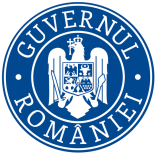            Ministerul Mediului, Apelor și Pădurilor   Nr. DECIZIA ETAPEI DE ÎNCADRAREproiect Ca urmare a notificării adresate de U.A.T. Municipiul Drobeta Turnu Severin, cu domiciliul în județul Mehedinți, municipiul Drobeta Turnu Severin, str. Mareşal Averescu, nr. 2, privind elaborare Plan Urbanistic Zonal: construire locuințe individuale cu regim de înălţime de minim P+1E(M) – maxim P+2E, cu funcţiuni complementare zonei de locuit (21,9 ha), înregistrată la Agenţia pentru Protecţia Mediului Mehedinți cu nr. 14544 din 22.12.2022, în baza:OUG nr. 195/2005 privind protecţia mediului, aprobată cu modificări prin Legea nr. 265/2006, cu modificările şi completările ulterioare;HG nr. 1000/2012 privind reorganizarea şi funcţionarea Agenţiei Naţionale pentru Protecţia Mediului şi a instituţiilor publice aflate în subordinea acesteia;HG nr. 1076/2004 privind stabilirea procedurii de realizare a evaluării de mediu pentru planuri şi programe;Ord. nr. 995/2006 pentru aprobarea listei planurilor şi programelor care intră sub incidenţa  H.G. nr. 1076/2004 privind stabilirea procedurii de realizare a evaluării de mediu pentru planuri şi programe;Agenţia pentru Protecţia Mediului Mehedințica urmare a consultării autorităţilor publice participante în cadrul şedinţei Comitetului Special Constituit din data de 19.01.2023în conformitate cu prevederile art. 5 alin. 2 lit. a): ”…amenajarea teritoriului  și urbanism” și a anexei nr. 1 – Criterii pentru determinarea efectelor semnificative potenţiale asupra mediului din H.G. 1076/2004 privind stabilirea procedurii de realizare a evaluării de mediu pentru planuri şi programeîn lipsa comentariilor motivate din partea publicului interesat,decide: Planul Urbanistic Zonal: construire locuințe individuale cu regim de înălţime de minim P+1E(M) – maxim P+2E, cu funcţiuni complementare zonei de locuit (21,9 ha), propus a se implementa în județul Mehedinți, municipiul Drobeta Turnu Severin, TARLAUA 59, Tarlaua 59/1, nu necesită evaluare de mediu şi se va supune adoptării fără aviz de mediu.1. Caracteristicile planurilor şi programelor cu privire, în special, la: a) gradul în care planul sau programul creează un cadru pentru proiecte şi alte activităţi viitoare fie în ceea ce priveşte amplasamentul, natura, mărimea şi condiţiile de funcţionare, fie în privinţa alocării resurselor:Obiectivul lucrării consta în lotizarea unui teren in suprafata de 21,90  ha situat în partea de Nord-Vest a localitatii (UTR 45) în zona Aeroport – str. Vasile Gionea, rezolvarea problemelor functionale, tehnice și estetice din zonă, în principal lotizarea unui teren neconstruit, rezolvarea cailor de comunicatie și completarea infrastructurii tehnico-edilitare, reglemantarea modului de construire în acea zona.                                                                                                                                                                                                                                                                                                                                                                                                                                                                                                                                                                                                                                                                                                                                                                                                                          Se urmareste reglementarea urbanistica a teritoriului in suprafata de cca. 21,9 ha în vederea edificarii unor  constructii cu functiunile de locuinte si functiuni complementare locuirii (anexe).    În urma amenajarii circulatiilor carosabile si pietonale, a spatiilor verzi vor exista urmatoarele modificări în bilantul teritorial:      BILANŢ TERITORIAL        Din punct de vedere al zonificarii functionale se pot identifica trei zone principale:zonă locuinţe 				zonă circulaţii				zona spatii verzi amenajate		Regimul de înaltime maxim va fi stabilit în functie de:destinatia cladirilorregimul de inaltime al cladirilor din zonele invecinate cu zona studiatamarcarea unor puncte de interes: intersectii, axe de compoziţie.           Regimul de aliniere al construcţiilor:	Criteriile ce vor sta la baza determinarii regimului de aliniere:regimul de înaltime al cladirilor propuseprofilele transversale caracteristice ale străzilorasigurarea vizibilitatii.Regimul de aliniere indica limita maxima admisibilă de construire.          Alimentarea cu apaExista retele de alimentare cu apa în zona studiată. Este posibilă bransarea la retelele existente.           CanalizareExista retele de canalizare în zona, apele uzate menajere vor fi preluate prin racorduri individuale prevazute cu camine de racord. Apele pluviale  vor fi preluate de rigolele stradale și predate colectorului stradal prin intermediul gurilor de scurgere.           Alimentarea cu energie electricaSe propune executarea unui nou post trafo amplasat pe spatiul verde în vecinatatea reţelei de medie tensiune, pe strada Amurgului. Noii consumatori se vor alimenta prin intermediul unei linii electrice  aeriene 0,4 kV.Se vor executa doua firide de bransament pe strazile  propuse. Bransamentele electrice la fiecare consumator se vor executa  cu cablu subteran, functie de puterea solicitata.    Obiective de utilitate publică propuse prin plan: în vederea stabilirii categoriilor de interventii, a reglementarilor şi restrictiilor impuse au fost efectuate analize aprofundate cu privire la încadrarea in Planul Urbanistic General.      În funcţie de necesitatile de amplasare a obiectivelor de utilitate publica (circulatii, spatii verzi amenajate) a fost determinata circulaţia terenurilor între detinători după cum urmeaza:terenuri ce se intentioneaza a fi trecute în domeniul public din proprietatea privata a persoanelor fizice sau juridice -2.264 ha terenuri ce se intenţioneaza a fi trecute în domeniul public din proprietate mixtă (privata a persoanelor fizice sau juridice şi publică a primariei) - 0,230 ha. terenuri cu statut incert ce se intentioneaza a fi trecute in domeniul public - 0,242 ha Lista obiectivelor de utilitate publica propusstrăzi noi, amenajări de intersecţiiexecutare racordari la reteaua de alimentare cu apaexecutare racordari la reteaua de canalizareexecutare racordari la reteaua de alimentare cu energie electrică executare racordari la reteaua de alimentare cu gaze naturale b) gradul în care planul sau programul influenţează alte planuri şi programe, inclusiv pe cele în care se integrează sau care derivă din ele:Potrivit Planului Urbanistic General al municipiului Drobeta Turnu Severin,  documentaţie  aprobată  prin  H.C.L. nr. 219/2010  terenul are funcţiunea actuală de  teren arabil, fiind destinat construirii de locuinţe cu funcţiuni complementare, anexe gospodăreşti, construcţii pentru activităţi nepoluante.      Planul Urbanistic Zonal va respecta prevederile Planurilor de Amenajare a Teritoriului.c) relevanţa planului sau programului în/pentru integrarea consideraţiilor de mediu, mai ales din perspectiva promovării dezvoltării durabile:    Pentru alimentarea cu apă se propune racordarea la rețeaua existentă în zonă.    Canalizarea menajeră se va realiza prin racord la rețeaua de canalizare din zonă.    Alimentarea cu energie electrică se va realiza din rețeaua electrice existentă în zonă. d) problemele de mediu relevante pentru plan sau program:     În urma lucrărilor propuse (eliberarea terenului pentru construcţii, amenajări drumuri şi alei, lucrări pentru realizare reţele tehnico – edilitare, împrejmuiri, construcţii propuse) nu apar probleme de mediu care ar putea afecta echilibrul ecologic existent, deoarece pe terenul studiat nu există riscuri naturale şi antropice care ar putea influenţa negativ realizarea de construcţii.     Nu se vor deversa nici un fel de ape reziduale menajere si nu se vor depozita deseuri menajere, în afara platformelor si spațiilor special destinate.e) relevanţa planului sau programului pentru implementarea legislaţiei naţionale şi comunitare de mediu: nu este cazul.2. Caracteristicile efectelor şi ale zonei posibil a fi afectate cu privire, în special, la:a) probabilitatea, durata, frecvenţa şi reversibilitatea efectelor:b) natura cumulativă a efectelor: nu este cazul.               c) natura transfrontieră a efectelor: nu este cazul.d) riscul pentru sănătatea umană sau pentru mediu (de exemplu, datorită accidentelor):     -    nu au fost identificate riscuri pentru sănătatea umană sau pentru mediu. e) mărimea şi spaţialitatea efectelor (zona geografică şi mărimea populaţiei potenţial afectate): Suprafața totală a zonei studiate e de 21,9 haP.O.T propus 40%, C.U.T propus max. 1,0.f) valoarea şi vulnerabilitatea arealului: nu este cazul.  g) efectele asupra zonelor sau peisajelor care au un statut de protejare recunoscut pe  plan naţional, comunitar sau internaţional: nu este cazul. Obligaţiile titularului: o    Respectarea legislației de mediu în vigoare şi a legislaţiei specifice o  Respectarea conditiilor impuse de autoritatile avizatoareo Titularul planului are obligaţia de a notifica autoritatea competentă pentru protecţia mediului, dacă intervin elemente noi, necunoscute la data emiterii prezentei decizii precum şi asupra oricăror modificări ale condiţiilor care au stat la baza emiterii acesteia, înainte de realizarea modificării. o Titularul planului are obligaţia de a supune procedurii de adoptare planul , precum şi orice modificare a acestuia, după caz, numai în forma avizată de autoritatea competentă pentru protecţia mediului. Informarea şi participarea publicului la procedura de evaluare de mediu:A fost asigurat accesul la informaţie prin:Anunțuri publice în ziarul Piaţa Severineană din data de 16.12.2022 și 20.12.2022 privind depunerea notificării Anunț public în ziarul Piaţa Severineană din data de 24.02.2023 privind decizia etapei de încadrare Anunțul şi Draft-ul deciziei de încadrare afişat pe site-ul Agenției pentru Protecția Mediului Mehedinți în data de 27.02.2023 Documentaţia de susţinere a solicitării a fost accesibilă consultării publicului pe toată durata derulării procedurii de reglementare la sediul APM MehedinţiNu au fost înregistrate opinii/observaţii din partea publicului.Răspunderea pentru corectitudinea informațiilor puse la dispoziția autorității competente pentru protecția mediului și a publicului revine titularului planului si elaboratorului.Prezenta decizie poate fi contestată în conformitate cu prevederile  existent (ha)%propus (ha)% curţi construcţii 0.7703,20518,63277,533circulaţii1.2495,1974,17917,39teren liber neconstruit22,01291,5980.00 0.00spaţii verzi amenajate0.000.001,2205,077TOTAL24,03110024,031100